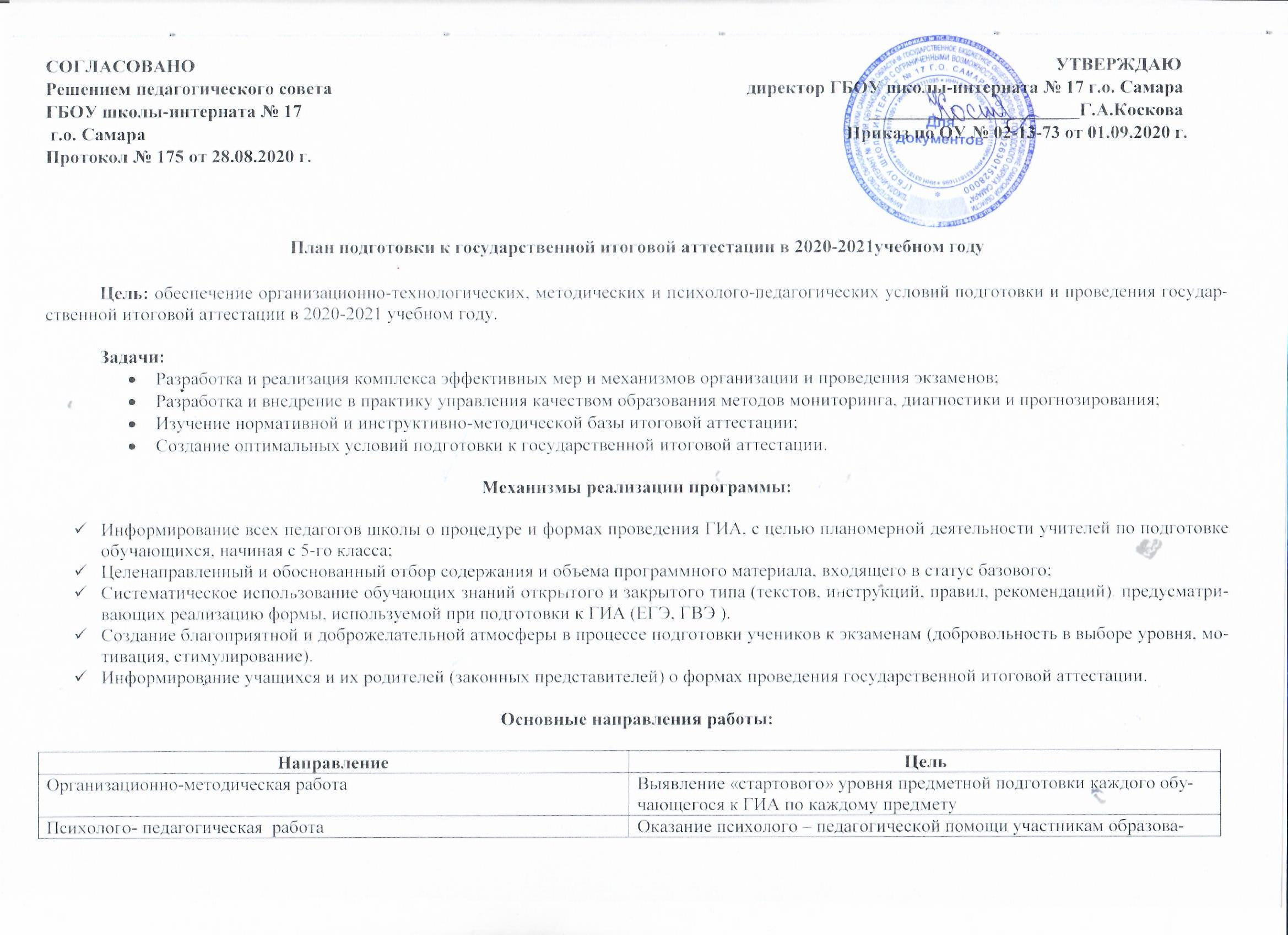 Ожидаемые результаты:Успешная сдача экзаменов каждым выпускником;Соответствие результатов ГИА потенциальным возможностям выпускника.Индикаторы качества результатов реализации плана мероприятий по повышению уровня подготовки выпускников ГБОУ 8школы-интерната № 17 г.о. Самара  к сдаче ГИА:Отсутствие числа выпускников 10, 12 классов, не прошедших государственную итоговую аттестацию;Увеличение числа выпускников  12 классов, преодолевших минимальный порог ЕГЭ по русскому языку, математике;Увеличение числа выпускников 10, 12 класса, набравших по предметам по выбору от 60 до 90 баллов.План подготовки к проведению государственной итоговой аттестации в 2020-2021 учебном годуОтветственная10,12-е классы – Патокина Анна Вячеславовна, заместитель директора по УВР.Психолого- педагогическая  работательной деятельности в подготовке к ГИАМотивационно-целевая работаОбеспечение эффективности управления процессом подготовки обучающихся к ГИА в рамках образовательной системы школыОрганизационно-исполнительская работаРеализация информационного обеспечения всех участников деятельности обо всех аспектах подготовки, содержания и процедуры проведения итоговой аттестацииРабота с обучающимисяОбеспечение мотивации обучающихся на результат, системности повторения материала по каждому предмету; создание условий реализации индивидуальной подготовки. Работа с родителямиСоздание системы работы по информированию родителей об итогах диагностических, пробных, контрольных работ, о порядке подготовки к ГИАРабота с педагогическим коллективомОбеспечение мотивации педагогов на результат, на повышение профессиональной компетентности; контроль за процессом подготовки обучающихся к итоговой аттестации.СрокиОрганизационное обеспечениеНормативно-правовое обеспечениеИнформационная поддержка подготовки и проведения ОГЭ и ЕГЭМетодическая работаРабота с обучающимисяРабота с родителямиРабота с педагогамиВ течение всего учебного годаУчастие в инструктивно-методических совещаниях по подготовке и проведению ГИА-2021Создание папок «Нормативная база по подготовке и проведению ЕГЭ-2021» и «Нормативная база по подготовке и проведению ГИА-9»Обновление страницы школьного сайта «ГИА-2021»Обеспечение участников ГИА-2021 учебно-тренировочными материалами, обучающими программами, методическими пособиямиУчастие в диагностическом тестированииПроведение родительских собраний, индивидуальное консультирование родителейКонсультирование руководителей МО, учителей-предметников по подготовке и проведению ГИА-2021Сентябрь 2020Назначение ответственных за организацию и проведение ГИА-2021, за формирование базы данных участников. Подготовка Дорожной карты.Сбор копия СНИЛС и паспортов обучающихся 10, 12 классовПриказы о назначении ответственных:за создание базы данных;за подготовку и проведение ГИА-2021Проведение заседания МО по анализу результатов ГИА-2020 и проблемам преподавания отдельных элементов содержания курсов в рамках подготовки к ГИА-2021Ознакомление с результатами прошлых лет, типичные ошибки.Ознакомление с основными направлениями самостоятельной работы по подготовке к ГИА-2021г.Работа с демо-версиями предметов ГИА-2020-2021, официальные сайтыПодготовка психологических рекомендаций для родителейАнализ типичных ошибок при сдаче ГИА-2020.Планирование работы по подготовке учащихся к ГИА-2021 на уроках и во внеурочной деятельности.Работа классных руководителей: контроль за успеваемостью и посещаемостью, психологические особенности учащихсяОктябрь 2020Административное совещание «Организация работы по подготовке учащихся к ГИА-2021».Утверждение Дорожной карты ГБОУ школы-интерната № 17 г.о. СамараПодготовка к итоговому сочинениюДорожная карта по подготовке к ГИА-2021 Подготовка информационного стенда «Государственная итоговая аттестация 2021» Планирование проведения мониторинговых исследований промежуточных этапов подготовки учащихся к ГИА-2021, анализ и коррекцияПроведение классными руководителями классных часов по темам:-содержание и цели итоговой аттестации;-организация и технология проведения ОГВЭ и ЕГЭ;-выбор оптимального количества предметов ГИА-2021; Проведение родительского собрания «ГИА-2021: правила и изменения»Индивидуальный план подготовки учителями-предметниками к ГИА-2021г.Ноябрь 2020Сдача первичного отчета по выбору экзаменов учащимися.Изучение опыта работы учителей, имеющих выпускников с высокими результатами.Формирование базы данных выпускников, коррекция.Прием заявлений обучающихся 12-го класса на участие в итоговом сочинении (изложении) (2 неделя).Апробация проведения итогового сочинения (3 неделя)Изучение методических рекомендаций по организации и проведению итогового сочинения (изложения) в 12 классе.Приказ о назначении ответственных за проведение итогового сочинения (изложения);Приказ о создании комиссии по проведению итогового сочинения (изложения)Обновление информационного стенда «ГИА-2021»Проведение собраний с выпускниками и их родителями «Знакомство с нормативными документами ГИА-2021», «Положение  о проведении ЕГЭ-2021», Информация о результатах ГИА-2020Проведение собраний с выпускниками и их родителями «Знакомство с нормативными документами ГИА-2021», «Положение  о проведении ЕГЭ-2021», Информация о результатах ГИА-2020Планирование учителями-предметниками индивидуальной работы с обучающимися, не прошедшими минимального порога при школьном диагностическом тестировании.Декабрь 2020Итоговое сочинение (изложение) для выпускников 12 класса.Административное совещание «Уровень подготовленности участников ЕГЭ и ГВЭ (по итогам текущего контроля и диагностических работ по русскому языку и математике)Организация и проведение диагностических работ в формате ЕГЭ и ГВЭ.Обеспечение участников ГИА-2021 учебно-тренировочными материалами, обучающими программами, методическими пособиямиДиагностические работы по русскому языку в 10-х классах.Диагностические работы по математике для обучающихся 10-х, 12 классов  Знакомство родителей с результатами диагностических работ, с результатами итогового сочинения.Контроль за подготовкой к ГВЭ и ЕГЭЯнварь 2021Предоставление распечаток с внесенными правками по персональным данным и выбору предметов участниками ГИА-2021.Прием заявлений на выбор предметов на  и ЕГЭ.Формирование базы данных организаторов проведения ГИА-2021Оформление письменных заявлений учащихся 10-х, 12 классов на выбор предметов ГИА-2021.Обновление информационного стенда на 3 этаже и на сайте школыЗаседание МО по вопросам:-организация и проведение пробных экзаменов;-анализ результатов мониторинга качества образования за 1-е полугодие 2020-2021 учебного года;Анализ анкетирования учащихся 10-х классов по выбору предметов и разработка рекомендаций учителями-предметниками и классными руководителямиСобрание обучающихся 10-х, 12 класса «О порядке подготовки и проведения ГИА-2021»Ознакомление с результатами пробных экзаменов Изучение нормативных документов по организации и проведению ГИА-2021.Февраль 2021Административное совещание «Состояние работы по подготовке учащихся к ГИА-2021»Работа по заполнению бланков ГИА-2021.Классный час «Права и обязанности участников ГИА-2021»Март 2021Уведомления участникам ЕГЭ-2021 о перечне выбранных ими предметов, зафиксированном в федеральной базе данных ЕГЭ и ОГЭ.Индивидуальные консультации педагогов учащимся по подготовке к ГИА-2021Работа с изменениям демонстрационных версий ЕГЭ и ГВЭ.Пробные экзамены по предметам по выбору для выпускников 12 классов.Порядок использования результатов ЕГЭ и ГВЭ при поступлении в ВУЗы и ССУЗыКонтроль за подготовкой к ГИА-2021Апрель 2021Индивидуальные консультации для педагогов, учащихся и их родителей по вопросам подготовки и проведения ГИА-2021Размещение на информационном стенде и сайте школы расписания ГИА-2021.Доведение до участников ГИА-2021 памяток о процедуре и правилах проведения ГВЭ и ЕГЭПромежуточная аттестация по всем предметам учебного плана 12 классаПроведение родительских собраний с выпускниками 10-х, 12 классов по вопросам: порядок окончания учебного годаМай 2021Выдача регистрационных уведомлений участникам ЕГЭ и ГВЭ.Проведение педагогического совета по допуску к ГИА-2021Приказ о допуске учащихся 10-х, 12 классов к ГИА в 2021 годуИндивидуальные консультации для выпускников.Оповещение учащихся о способе их доставки к ППЭИюнь 2021Формирование базы данных результатов экзаменов.Приказ об отчислении и выдаче аттестатов.Получение и оформление аттестатовОзнакомление  выпускников с протоколами экзаменов.Проведение ЕГЭ (сопровождение и доставка выпускников в пункт ППЭ)Анализ результатов ГИА-2021 учителями предметникамиИюль 2021Планирование работы по улучшению сдачи ЕГЭ, и ГВЭ на 2021-2022учебный годАвгуст 2021Итоги проведения ГИА-2021 и основные задачи на 2021-20212учебный год. Анализ поступления в ВУЗы и ССУЗы. Трудоустройство выпускниковТематический анализ результатов ГИА-2021 по предметам (руководители МО)Анализ результатов ЕГЭ, по предметам.Выявление проблем и путей их решения